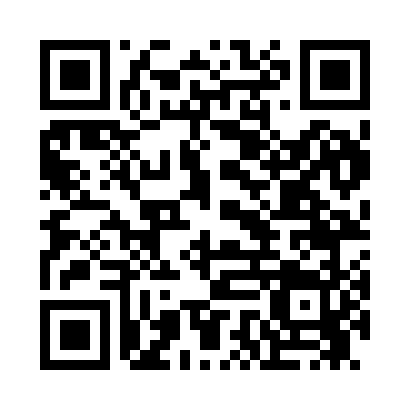 Prayer times for Carpentersville, Illinois, USAMon 1 Jul 2024 - Wed 31 Jul 2024High Latitude Method: Angle Based RulePrayer Calculation Method: Islamic Society of North AmericaAsar Calculation Method: ShafiPrayer times provided by https://www.salahtimes.comDateDayFajrSunriseDhuhrAsrMaghribIsha1Mon3:385:2112:575:008:3310:162Tue3:395:2212:575:008:3310:163Wed3:395:2212:575:008:3210:154Thu3:405:2312:585:008:3210:155Fri3:415:2412:585:008:3210:146Sat3:425:2412:585:008:3110:137Sun3:435:2512:585:008:3110:138Mon3:445:2612:585:008:3110:129Tue3:455:2612:585:008:3010:1110Wed3:465:2712:595:008:3010:1111Thu3:475:2812:595:008:2910:1012Fri3:485:2812:595:008:2910:0913Sat3:495:2912:595:008:2810:0814Sun3:515:3012:595:008:2810:0715Mon3:525:3112:595:008:2710:0616Tue3:535:3212:595:008:2610:0517Wed3:545:3312:595:008:2610:0418Thu3:565:3312:595:008:2510:0219Fri3:575:3412:595:008:2410:0120Sat3:585:3512:594:598:2310:0021Sun4:005:361:004:598:229:5922Mon4:015:371:004:598:229:5723Tue4:025:381:004:598:219:5624Wed4:045:391:004:598:209:5525Thu4:055:401:004:588:199:5326Fri4:065:411:004:588:189:5227Sat4:085:421:004:588:179:5128Sun4:095:431:004:578:169:4929Mon4:115:441:004:578:159:4830Tue4:125:4512:594:578:149:4631Wed4:145:4612:594:568:129:44